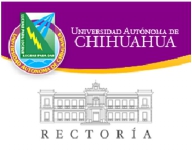 Departamento de TesoreríaCajas ÚnicasMóduloHorarioDomicilioUbicaciónFacultad de DerechoLunes a Viernes de 08:00 a 20:00, Sábados de 9:00 a 13:00Ciudad Universitaria Campus IFacultad de Derecho Facultad de OdontologíaLunes a Viernes de 08:00 a 20:00Sábados de 8:00 a 13:00	Ciudad Universitaria Campus IEn el área de clínicas Facultad de Odontología	Biblioteca CentralLunes a viernes de 08:00 a 15:00Ciudad Universitaria Campus I 	Junto a Facultad de Artes (explanada)Facultad de Contaduría y AdministraciónLunes a viernes de 08:00 a 20:00 Sábados de 9:00 a 12:30Nuevo Campus Universitario, Circuito Universitario, Campus llFacultad de Contaduría y AdministraciónFacultad de Medicina y Ciencias BiomédicasLunes a viernes de 08:00 a 15:00Ave. Cristóbal Colón 1003	Antiguas instalaciones de la Facultad de Medicina	Facultad de Zootecnia y EcologíaLunes a viernes de 08:00 a 15:00sábados de 9:00 a 13:00Periférico Francisco R. Almada Km. 1	Facultad de Zootecnia y EcologíaFacultad de Enfermería y Nutriología-Facultad de Medicina y Ciencias BiomédicasLunes a viernes de 08:00 a 15:00	Nuevo Campus Universitario, Circuito Universitario, Campus llFacultad de Enfermería y Nutriología-Facultad de Medicina y Ciencias Biomédicas			Facultad de IngenieríaLunes a viernes de 08:00 a 19:00	Nuevo Campus Universitario, Circuito Universitario, Campus llFacultad de Ingeniería		Facultad de Ciencias de la Cultura FísicaLunes a viernes de 08:00 a 20:00	Nuevo Campus Universitario, Circuito Universitario, Campus llFacultad de Ciencias de la Cultura FísicaCentro Cultural Universitario (Quinta Gameros)Martes a domingo de 11:00 a 19:00	Calle Bolívar 401		Museo Quinta GamerosRectoría		Lunes a viernes de 08:00 a 15:00Escorza 900 	Edificio de RectoríaCd. JuárezLunes a viernes de 09:00 a 13:00 y de 16:00 a 19:00Henry Dunant 4612 Zona Pronaf	Facultad de Ciencias Políticas y Sociales	Cd. DeliciasLunes a viernes de 08:00 a 15:00KM 2.5 Carretera a Rosales s/n	Facultad de Ciencias Agrícolas y Forestales		Facultad de Contaduría y Administración, Extensión Cd. Delicias	Lunes a viernes de 09:00 a 14:00 y 17:00 a 19:00Calle 6ta y Ave. 21 Poniente s/nFacultad de Ciencias Agrícolas y ForestalesHidalgo del ParralLunes a viernes de 08:00 a 15:00Av. Solidaridad y Niños Héroes	 Facultad de Economía Internacional